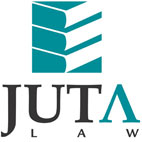 JUTA'S WEEKLY STATUTES BULLETIN(Bulletin 47 of 2017 based on Gazettes received during the week 17 to 24 November 2017)JUTA'S WEEKLY E-MAIL SERVICEISSN 1022 - 6397PROCLAMATIONS AND NOTICESCOMMISSIONS ACT 8 OF 1947Terms of reference of commission of inquiry into remuneration and conditions of service in the public service and public entities listed in Schedules 3A and 3C to the Act published in Proc 33 in GG 36757 of 19 August 2013 amended with effect from 6 October 2017 
(GN 1302 in GG 41270 of 24 November 2017) (p92)CUSTOMS AND EXCISE ACT 91 OF 1964Correction notice: Schedule 1 amendment in GN R1285 in GG 41257 of 17 November 2017 substituted (GN R1294 in GG 41266 of 20 November 2017) (p4)CONSTITUTION OF THE REPUBLIC OF SOUTH AFRICA, 1996 Particulars of proposed amendment published for comment 
(GN 1310 in GG 41276 of 24 November 2017) (p4)INTERIM PROTECTION OF INFORMAL LAND RIGHTS ACT 31 OF 1996Application of provisions of Act extended from 31 December 2017 to 31 December 2018 
(GN 1303 in GG 41270 of 24 November 2017) (p94)MARKETING OF AGRICULTURAL PRODUCTS ACT 47 OF 1996Application for the continuation of statutory measures relating to registration, records and returns and a levy on cotton lint published for comment by directly affected groups 
(GenN 903 in GG 41270 of 24 November 2017) (p114)FILMS AND PUBLICATIONS ACT 65 OF 1996Films and Publications Board: Notice of extension of comment period and Draft Films and Publications Board Tariffs published for comment 
(GN R1305 in GG 41271 of 24 November 2017) (p17)SPECIAL INVESTIGATING UNITS AND SPECIAL TRIBUNALS ACT 74 OF 1996Referral of matters to existing special investigating unit in respect of the affairs of the National Department of Transport, the Provincial Departments of Transport, local authorities and entities that perform functions in terms of the National Road Traffic Act 93 of 1996 published 
(Proc R37 in GG 41271 of 24 November 2017) (p11)EXTENSION OF SECURITY OF TENURE ACT 62 OF 1997Proposed amendment to the regulations and explanatory memorandum published for comment 
(GenN 917 in GG 41270 of 24 November 2017) (p206)HIGHER EDUCATION ACT 101 OF 1997Notice to cancel the registration of programmes approved to Sants Private Higher Education Institution (Pty) Ltd due to withdrawal of accreditation by the Council on Higher Education (CHE) published (GN 1297 in GG 41270 of 24 November 2017) (p17)MARINE LIVING RESOURCES ACT 18 OF 1998Establishment of a Consultative Advisory Forum for Marine Living Resources and invitation for nominations for members of the forum published 
(GN 1296 in GG 41270 of 24 November 2017) (p16)SKILLS DEVELOPMENT ACT 97 OF 1998Standard Constitution of SETA Regulations amended 
(GN 1312 in GG 41277 of 24 November 2017) (p4)PROMOTION OF ACCESS TO INFORMATION ACT 2 OF 2000Publication of descriptions submitted in terms of s. 15 (1) by: 	•	Department of Agriculture, Forestry and Fisheries 
(GenN 905 in GG 41270 of 24 November 2017) (p120)	•	Presidency (GenN 906 in GG 41270 of 24 November 2017) (p127)	•	Limpopo Provincial Government: Department of Transport 
(GenN 907 in GG 41270 of 24 November 2017) (p135)INTERNATIONAL TRADE ADMINISTRATION ACT 71 OF 2002International Trade Administration Commission of South Africa (ITAC): Final determination of the sunset review of the anti-dumping duties on frozen bone-in portions of fowls of the species Gallus domesticus imported or originating from the United States of America published 
(GenN 920 in GG 41270 of 24 November 2017) (p211)ELECTRONIC COMMUNICATIONS ACT 36 OF 2005Independent Communications Authority of South Africa (ICASA): Draft code for persons with disabilities regulations published for further comment 
(GenN 902 in GG 41265 of 20 November 2017) (p4)Draft Number Portability Regulations, 2017 published for comment 
(GN 1309 in GG 41275 of 24 November 2017) (p4)Expiry of individual electronic communications service (I-ECS) licenses and individual electronic communications network services (I-ECNS) licenses issued to Enverge Communications (Pty) Ltd, Powerline Communications (Pty) Ltd, Pluto Internet (Pty) Ltd and Openvoice Service Providers (Pty) Ltd published (GenN 904 in GG 41270 of 24 November 2017) (p116)CRIMINAL LAW (SEXUAL OFFENCES AND RELATED MATTERS) AMENDMENT ACT 32 OF 2007Notice of draft Regulations relating to Sexual Offences Courts, 2017 published for comment (GenN 921 in GG 41272 of 24 November 2017) (p4) FINANCIAL MARKETS ACT 19 OF 2012Notice of approval of the amendments to the JSE Listings Requirements published with effect from 18 December 2017 (BN 185 in GG 41270 of 24 November 2017) (p214)Notice of publication for comment of proposed amendments to the JSE Exchange Rules (Block Trades and Off-Order Book Principal Trades) published 
(BN 186 in GG 41270 of 24 November 2017) (p215)JUSTICE ADMINISTERED FUND ACT 2 OF 2017Date of commencement: 1 April 2018 (Proc R38 in GG 41273 of 24 November 2017) (p4)BILLSLabour Laws Amendment Bill, 2017 [B29-2017]Draft National Credit Amendment Bill, 2018 published for comment 
(GenN 922 in GG 41274 of 24 November 2017) (p4)Draft Prevention and Combating of Corrupt Activities Amendment Bill, 2017 published for commentPROVINCIAL LEGISLATIONEASTERN CAPEDisaster Management Act 57 of 2002: Joe Gqabi District Municipality: 
Extension of the declared local state of disaster due to damaged road network published 
(PN 249 in PG 3954 of 17 November 2017) (p3)GAUTENGGauteng Gambling Act 4 of 1995: Notice of intention to make amendments to the Gauteng Gambling Regulations, 1997 and Gauteng Gambling Amendment Regulations, 2018 published for comment (GenN 1761 in PG 308 of 17 November 2017) (p3)Gautrain Management Agency Amendment Act 2 of 2017 
(PremN 4 in PG 310 of 20 November 2017) (p3)
Date of commencement: 20 November 2017
Amends: Gauteng Transport Infrastructure Act 8 of 2001 and Gautrain Management Agency Act 5 of 2006KWAZULU-NATALNational Land Transport Act 5 of 2009: Extraordinary measures declared in various areas to normalise transport services affected by violence, unrest, conflict or instability published 
(PN 123 in PG 1902 of 21 November 2017) (p3)Local Government: Municipal Systems Act 32 of 2000: uMgungundlovu District Municipality: Environmental Health By-laws, 2017 enacted by resolution of section 12 of Municipal Systems Act 32 of 2000 published (MN 126 in PG 1903 of 23 November 2017) (p147)MPUMALANGAMpumalanga Economic Regulator Act 2 of 2017: Determination of remuneration payable to Members of the Economic Development and Tourism Board published 
(ON 5 in PG 2875 of 17 November 2017) (p3)NORTH WESTLocal Government: Municipal Finance Management Act 56 of 2003: Consolidated Statements on the Performance of Municipalities for the first quarter ending 30 September 2017 published (ON 5 in PG 7823 of 17 November 2017) (p3)Spatial Planning and Land Use Management Act 16 of 2013: Mahikeng Local Municipality: Notice of compilation of a new Spatial Development Framework (SDF) published for comment (GenN 144 in PG 7824 of 21 November 2017) (p36)Spatial Planning and Land Use Management Act 16 of 2013 and Spatial Planning and Land Use Management Regulations: Land Use Management and General Matters, 2015: Maquassi Hills Local Municipality: Notice of members to serve on the Municipal Planning Tribunal and commencement of the Tribunal published (PN 251 in PG 7824 of 21 November 2017) (p54)Spatial Planning and Land Use Management Act 16 of 2013 and Spatial Planning and Land Use Management Regulations: Land Use Management and General Matters, 2015: Ditsobotla Local Municipality: Notice of members to serve on the Municipal Planning Tribunal and commencement of the Tribunal published (PN 252 in PG 7824 of 21 November 2017) (p55)Spatial Planning and Land Use Management Act 16 of 2013: Greater Taung Local Municipality: Notice of adoption of the Spatial Development Framework 2017 and Greater Taung Land Use Scheme 2017 published (PNs 253 & 254 in PG 7824 of 21 November 2017) (pp 56 & 57)This information is also available on the daily legalbrief at www.legalbrief.co.za